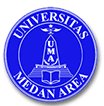 UNIVERSITAS MEDAN AREAFAKULTAS                 : BIOLOGIPROGRAM STUDI    : BIOLOGIUNIVERSITAS MEDAN AREAFAKULTAS                 : BIOLOGIPROGRAM STUDI    : BIOLOGIUNIVERSITAS MEDAN AREAFAKULTAS                 : BIOLOGIPROGRAM STUDI    : BIOLOGIUNIVERSITAS MEDAN AREAFAKULTAS                 : BIOLOGIPROGRAM STUDI    : BIOLOGIUNIVERSITAS MEDAN AREAFAKULTAS                 : BIOLOGIPROGRAM STUDI    : BIOLOGISILABUSSILABUSSILABUSSILABUSSILABUSSILABUSMATA KULIAHMATA KULIAHKODEBEBAN STUDI (SKS)SEMESTERTGL PENYUSUNANPerancangan Percobaan (Rancob)Perancangan Percobaan (Rancob)BIO3253I (Ganjil)1 Sept. 2018DOSEN PENGAMPU  :  Drs.  Riyanto, M.Sc.DOSEN PENGAMPU  :  Drs.  Riyanto, M.Sc.DOSEN PENGAMPU  :  Drs.  Riyanto, M.Sc.DOSEN PENGAMPU  :  Drs.  Riyanto, M.Sc.DOSEN PENGAMPU  :  Drs.  Riyanto, M.Sc.DOSEN PENGAMPU  :  Drs.  Riyanto, M.Sc.DESKRIPSI  MATAKULIAHMatakuliah ini adalah matakuliah program S1 yang mengkaji  dan memberikan pemahaman tentang rancangan percobaan dengan design statistika yang bakuCAPAIAN PEMBELAJARAN LULUSAN (CPL) PRODIMenunjukkan sikap bertanggung jawab atas pekerjaan secara mandiri (S.10).  Mampu menerapkan pemikiran logis, kritis, sistematis, dan inovatif dalam konteks pengembangan atau implementasi ilmu pengetahuan dan teknologi yang memperhatikan dan menerapkan nilai humaniora yang sesuai bidang keahliannya (KU.1)Mampu mengambil keputusan secara tepat dalam konteks penyelesaian masalah di bidang biologi, berdasarkan hasil analisis informasi dan data (KU.5)Mampu menyiapkan dan mengevaluasi data berbasis pada teknologi, instrumen, piranti lunak untuk analisis dan sintesis sumberdaya hayati secara tepat.(KK.3) Mampu menggunakan piranti lunak untuk analisis dan sintesis pada bidang biologi spesifik seperti identifikasi fenotipik, analisis, bio-sistematika, struktur dan sifat secara tepat.(KK.6) Menguasai prinsip dan konsep pengukuran berbasis teknologi informasi, instrumentasi, piranti lunak untuk analisis dan sintesis sumberdaya hayati (PP.4). Menguasai teori dan konsep biostatistika, pemodelan (PP.8)CAPAIAN PEMBELAJARAN MATAKULIAH (CPMK)Mampu membuat analisis varians (Anova) untuk RAL, RAK, Latin SquareMampu melakukan uji rata-rata pasca Anova dengan Uji LSD, HSD dan DMRTMampu membuat analisis variance pada percobaan dengan RAL Faktorial menganalisis dan mengambil kesimpulanMampu memahami konsep percobaan Split-plot, menganalisis dan mengambil kesimpulanMampu memahami korelasi (Pearson) dan regresi linier, membuat grafiknya dan analisanya.Mampu memahami korelasi (Spearman) untuk data nominal atau ordinal  Mampu memahami statistika non parametrik dengan menggunakan uji Cochran, Uji Wilxocon, Uji Kruskal-Wallis dan uji FreadmanPOKOK BAHASANPOKOK BAHASANPOKOK BAHASANPertemuan ke / TanggalMeteriDaftar PustakaI3  Sept.Menjelaskan tentang   rancangan percobaan sebagai bagian dari statistika  dan perannya  dalam metoda penelitianGasper, V  (1991). Tenik Analisis dalam Penelitian Percobaan. Penerbit Tarsito, BandungSudjana, (2002). Metoda Statistika. Edisi 6, Tarsito, BandungII10 Sept.Menjelaskan tentang rancangan acak lengkap (RAL)Pengertian RALMenghitung dan menanalisa variance dengan RAL  Menganalisa hasil rata-rata dengan uji BNT (LSD) Menarik kesimpulan Montgomery, D.C (2005) Design and Analysis of Experiments. 6th Ed. John Willey & Sons. IncGasper, V  (1991). Tenik Analisis dalam Penelitian Percobaan. Penerbit Tarsito, BandungIII   17 Sept.Menjelaskan uji rata-rata dengan uji  HSD dan DMRTPengertian uji HSD dan DMRTMenghitung dan menganalisa rata-rata dengan HSD dan DMRT    Penggunaan table terkaitMontgomery, D.C (2005) Design and Analysis of Experiments. 6th Ed. John Willey & Sons. IncGasper, V  (1991). Tenik Analisis dalam Penelitian Percobaan. Penerbit Tarsito, IV24 Sept.Menjelaskan tentang rancangan acak kelompok (RAK) Pengertian RAKMenghitung dan menanalisa variance dengan RAKMenganalisa hasil rata-rata dengan uji BNT (LSD)Menarik kesimpulanMontgomery, D.C (2005) Design and Analysis of Experiments. 6th Ed. John Willey & Sons. IncGasper, V  (1991). Tenik Analisis dalam Penelitian Percobaan. Penerbit Tarsito, BandungV1 Okt.Menjelaskan tentang rancangan kwadrad latin (Latin square design)Pengertian latin squareMenghitung dan menanalisa variance dengan latin squareMenganalisa hasil rata-rata dengan uji BNT (LSD)Menarik kesimpulanMontgomery, D.C (2005) Design and Analysis of Experiments. 6th Ed. John Willey & Sons. IncGasper, V  (1991). Tenik Analisis dalam Penelitian Percobaan. Penerbit Tarsito, BandungVI8 Okt.Menjelaskan tentang rancangan acak lengkap factorialDefinisi RAL FaktorialDua variable yang saling berinteraksiDua variable yang tidak berinteraksi  Montgomery, D.C (2005) Design and Analysis of Experiments. 6th Ed. John Willey & Sons. IncGasper, V  (1991). Tenik Analisis dalam Penelitian Percobaan. Penerbit Tarsito, BandungVII15 Okt.Menjelaskan split-plot designMain plotSub plotAnalisa jika tidak terjadi interaksiAnalisa jika terjadi interaksiMontgomery, D.C (2005) Design and Analysis of Experiments. 6th Ed. John Willey & Sons. IncGasper, V  (1991). Tenik Analisis dalam Penelitian Percobaan. Penerbit Tarsito, Bandung22 Okt.MID TEST  (UTS)VIII29 Okt.Menjelaskan analisa korelasi dan regresiKorelasi PearsonRegresi linierBuat grafikMontgomery, D.C (2005) Design and Analysis of Experiments. 6th Ed. John Willey & Sons. IncSudjana, (2002). Metoda Statistika. Edisi 6, Tarsito, BandungIX 5 Nov.Menjelaskan, menghitung dan membuat grafik analisa  regresi kwadratikMenghitungMembuat grafik kwadratikSudjana, (2002). Metoda Statistika. Edisi 6, Tarsito, Bandung X12 Nov.Menjelaskan analisa korelasi data skala ordinalMenyusun dataMerumuskan hepotesa MenghitungMenarik kesimpulanMontgomery, D.C (2005) Design and Analysis of Experiments. 6th Ed. John Willey & Sons. IncSudjana, (2002). Metoda Statistika. Edisi 6, Tarsito, BandungXI19 Nov.Mampu menjelaskan, menghitung dan menganalisa statistic non parametric menggunakan uji CochransMenyusun dataMerumuskan hepotesa Menghitung dengan uji CochransMenarik kesimpulanDjarwoto, P (1987) Statistik Non Parametrik.  BPFE YogyakartaXII26 Nov.Mampu menjelaskan, menghitung dan menganalisa statistic non parametric menggunakan uji WillxoconMenyusun dataMerumuskan hepotesa Menghitung dengan uji WillxoconMenarik kesimpulanDjarwoto, P (1987) Statistik Non Parametrik.  BPFE YogyakartaXIII3 Des.Mampu menjelaskan, menghitung dan menganalisa statistic non parametric menggunakan uji Kruskal WallisMenyusun dataMerumuskan hepotesa Menghitung dengan uji Kruskal WallisMenarik kesimpulanDjarwoto, P (1987) Statistik Non Parametrik.  BPFE YogyakartaIV10 Des.Mampu menjelaskan, menghitung dan menganalisa statistic non parametric menggunakan uji FreadmanMenyusun dataMerumuskan hepotesa Menghitung dengan uji FreadmanMenarik kesimpulanDjarwoto, P (1987) Statistik Non Parametrik.  BPFE Yogyakarta17 Des.FINAL TESTPRASYARATPRASYARATPRASYARAT------------------PUSTAKA / REFERENSIPUSTAKA / REFERENSIPUSTAKA / REFERENSIReferensi :Referensi :Referensi :